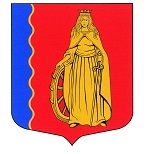 МУНИЦИПАЛЬНОЕ ОБРАЗОВАНИЕ«МУРИНСКОЕ ГОРОДСКОЕ ПОСЕЛЕНИЕ»ВСЕВОЛОЖСКОГО МУНИЦИПАЛЬНОГО РАЙОНАЛЕНИНГРАДСКОЙ ОБЛАСТИАДМИНИСТРАЦИЯПОСТАНОВЛЕНИЕ16.02.2023                                                                                                            № 58   г. МуриноВ соответствии со статьями 120 и 121 Бюджетного кодекса Российской Федерации, протеста Всеволожской городской прокуратуры №7-45-2022 от 27.12.2022г. администрация муниципального образования «Муринское городское поселение» Всеволожского муниципального района Ленинградской областиПОСТАНОВЛЯЕТ:Утвердить порядок ведения муниципальной Долговой книги муниципального образования «Муринское городское поселение» Всеволожского муниципального района Ленинградской области в новой редакции согласно приложению.Признать постановление администрации муниципального образования «Муринское сельское поселение» Всеволожского муниципального района Ленинградской области №32/01-01 от 14.06.2006г. об утверждении положения о порядке ведения муниципальной Долговой книги муниципального образования «Муринское городское поселение» Всеволожского муниципального района Ленинградской области утратившим силу.Опубликовать настоящее постановление в газете «Муринская панорама» и на официальном сайте муниципального образования в сети Интернет.Настоящее постановление вступает в силу с момента подписания.Контроль за исполнением настоящего постановления возложить на начальника отдела финансового управления администрации муниципального образования «Муринское городское поселение» Всеволожского муниципального района Ленинградской области Туманова В.А.Глава администрации                                                          	А. Ю. БеловПриложение к 
постановлению администрации
Муринского городского поселения
от  16.02.2023г. № 58 Порядокведения муниципальной Долговой книги муниципального образования  «Муринское городское поселение»Всеволожского муниципального района Ленинградской областиI. Общие положенияНастоящий Порядок разработан в соответствии со статьями 120 и 121 Бюджетного кодекса Российской Федерации с целью определения процедуры ведения муниципальной Долговой книги муниципального образования «Муринское городское поселение» (далее – Долговая книга), обеспечения контроля за полнотой учета, своевременностью обслуживания и исполнения долговых обязательств и устанавливает объем информации, порядок ее внесения в Долговую книгу, а также порядок регистрации долговых обязательств и порядок хранения Долговой книги.II. Порядок ведения Долговой книги2.1. Ведение Долговой книги осуществляется отделом финансового управления администрации муниципального образования «Муринское городское поселение» в соответствии с настоящим Порядком.2.2. Отдел финансового управления администрации муниципального образования «Муринское городское поселение» несет ответственность за сохранность, своевременность, полноту и правильность ведения Долговой книги.2.3. Долговые обязательства муниципального образования «Муринское городское поселение», входящие в состав муниципального долга, могут существовать в виде обязательств по:1) ценным бумагам МО «Муринское городское поселение» (муниципальным ценным бумагам);2) бюджетным кредитам, привлеченным в бюджет МО «Муринское городское поселение» из других бюджетов бюджетной системы Российской;3) кредитам, привлеченным в бюджет МО «Муринское городское поселение» от кредитных организаций;4) муниципальным гарантиям МО «Муринское городское поселение»;2.4. В объем муниципального долга включаются:1) номинальная сумма долга по муниципальным ценным бумагам;2) объем основного долга по бюджетным кредитам, привлеченным 
в бюджет МО «Муринское городское поселение» из других бюджетов бюджетной системы Российской Федерации;3) объем основного долга по кредитам, привлеченным в бюджет МО «Муринское городское поселение» от кредитных организаций;4) объем обязательств по муниципальным гарантиям;5) объем иных непогашенных долговых обязательств бюджета МО ««Муринское городское поселение»».2.5. Долговые обязательства могут быть краткосрочными (менее одного года), среднесрочными (от одного года до пяти лет) и долгосрочными (от пяти до десяти лет включительно).2.6. Учет и регистрация долговых обязательств осуществляются в Долговой книге.III. Состав информации, вносимой в Долговую книгу.Порядок и сроки ее внесения и хранения Долговой книги.3.1. Долговая книга состоит из четырех основных разделов, соответствующих основным видам долговых обязательств:1) муниципальные ценные бумаги МО «Муринское городское поселение»;2) договоры и соглашения о получении бюджетных кредитов, привлеченных в бюджет МО «Муринское городское поселение» из других бюджетов бюджетной системы Российской Федерации;3) договоры и соглашения о получении кредитов, привлеченных 
в бюджет «Муринское городское поселение» от кредитных организаций;4) договоры о предоставлении муниципальных гарантий.3.2. Регистрационные записи осуществляются в хронологическом порядке нарастающим итогом.3.3. Каждое долговое обязательство регистрируется отдельно и имеет регистрационный номер, состоящий из пятизначных разрядов.Первый, второй разряды указывают на тип муниципального долгового обязательства:“01” – для муниципальных ценных бумаг;“02” – для бюджетных кредитов, привлеченных в местный бюджет 
из других бюджетов бюджетной системы Российской Федерации;“03” – для кредитов, привлеченных местным бюджетом от кредитных организаций;“04” – для муниципальных гарантий.Третий, четвертый разряды указывают на порядковый номер выпуска данного типа. Пятый разряд указывает последнюю цифру года возникновения долгового обязательства.3.4. Регистрационные записи в Долговой книге производятся 
на основании первичных документов (оригиналов или заверенных копий) согласно перечню для каждого вида долговых обязательств, а именно:1) по муниципальным ценным бумагам, выпускаемым от имени МО «Муринское городское поселение», перечень документов определяется федеральным законодательством, регламентирующим порядок выпуска и регистрации ценных бумаг муниципальных образований;2) по бюджетным кредитам, привлеченным в бюджет МО «Муринское городское поселение» из других бюджетов бюджетной системы Российской Федерации:- кредитного договора, изменений и дополнений к нему, подписанных главой администрации МО «Муринское городское поселение» или лицом, исполняющим его обязанности;- договоров и документов, обеспечивающих или сопровождающих кредитный договор;3) по кредитам, привлеченным МО «Муринское городское поселение» от кредитных организаций:- кредитного договора, изменений и дополнений к нему, подписанных главой администрации МО «Муринское городское поселение» или лицом, исполняющим его обязанности;- договоров и документов, обеспечивающих или сопровождающих кредитный договор.4) по договорам о предоставлении муниципальных гарантий:- договора и изменений к нему;- документов, сопровождающих договор.3.5. Информация о долговых обязательствах вносится в Долговую книгу в срок, не превышающий пяти рабочих дней с момента возникновения соответствующего обязательства.3.6. В случае внесения изменений и дополнений в документы, на основании которых осуществлена регистрация долгового обязательства, указанные изменения и дополнения должны быть представлены в отдел финансового управления в пятидневный срок со дня их внесения.3.7. Регистрационная запись содержит следующие обязательные реквизиты:1) порядковый номер;2) дату регистрации;3) регистрационный номер;4) вид долгового обязательства;5) полное наименование заемщика;6) полное наименование кредитора;7) наименование документа, дату и номер, которыми оформлено долговое обязательство;8) сумму долгового обязательства;9) дату возникновения долгового обязательства;10) дату погашения долгового обязательства (прекращения по иным основаниям);11) размер расходов по обслуживанию долговых обязательств;12) форму обеспечения исполнения обязательств;13) изменение сроков исполнения обязательств;14) дату и номер договора об уступке прав (требований).3.8. Муниципальная Долговая книга ведется по форме согласно приложению 1 к настоящему Порядку в виде электронных таблиц по видам долговых обязательств и содержит общую информацию о параметрах муниципальных долговых обязательств. По окончании финансового года долговая книга выводится на бумажный носитель в установленных настоящим Порядком формах, брошюруется и скрепляется печатью администрации МО «Муринское городское поселение»3.9. При возникновении долгового обязательства информация переносится на бумажный носитель на дату внесения в Долговую книгу с соблюдением установленной процедуры.3.10. В Долговой книге, в том числе учитывается информация о просроченной задолженности по исполнению долговых обязательств.IV. Предоставление информации и отчетности о состоянии 
и движении муниципального долга4.1. Информация, содержащаяся в Долговой книге, является конфиденциальной. Информация о долговых обязательствах, отраженная в Долговой книге, подлежит передаче комитету финансов Ленинградской области в объеме, порядке и сроки, установленные комитетом финансов Ленинградской области.4.2. Информация и отчетность о состоянии и изменении муниципального долга МО «Муринское городское поселение» предоставляется также совету депутатов МО «Муринское городское поселение», правоохранительным органам и иным органам в случаях, предусмотренных действующим законодательством, на основании их письменного запроса.4.3. Кредиторы МО «Муринское городское поселение» имеют право получить документ, подтверждающий регистрацию муниципального долга, - выписку из Долговой книги (приложение 2). Выписка из Долговой книги предоставляется на основании письменного запроса в адрес главы администрации МО «Муринское городское поселение» за подписью уполномоченного лица кредитора в течение десяти рабочих дней со дня получения запроса.Приложение 1к Порядку ведения муниципальной Долговой книгиМО «Муринское городское поселение»Муниципальные ценные бумаги Бюджетные кредиты, привлеченные в валюте Российской Федерации от других бюджетов бюджетной системы Российской ФедерацииКредиты, привлеченные от кредитных организаций в валюте Российской Федерации4. Муниципальные гарантии в валюте Российской ФедерацииПриложение 2к Порядку ведения муниципальной Долговой книгиМО «Муринское городское поселение»Выписка из муниципальной долговой книгиМО «Муринское городское поселение» по состоянию на ________________ 20___ г.Главный бухгалтер Об утверждении положения о порядке ведения муниципальной долговой книги МО «Муринское городское поселение» Всеволожского муниципального района Ленинградской области № п/пРегистрационный номер выпуска ценных бумагВид ценной бумаги, форма выпускаРегистрационный номер Условий эмиссии, дата регистрации Условий эмиссии (изменений в Условия эмиссии)Наименование правового акта, которым утверждено Решение о выпуске (дополнительном выпуске), наименование органа, принявшего акт, дата акта, номер актаВалюта обязательстваОбъявленный объем выпуска (дополнительного выпуска) ценных бумаг по номинальной стоимости (руб.)Дата начала размещения ценных бумаг (дополнительного выпуска)Ограничения на владельцев ценных бумагНоминальная стоимость одной ценной бумаги (руб.)Дата погашения ценных бумагДаты частичного погашения облигаций с амортизацией долгаРазмещенный объем выпуска (дополнительного выпуска) ценных бумаг (по номинальной ценности) (руб.)Сумма номинальной стоимости облигаций с амортизацией долга, выплачиваемая в даты, установленные решением о выпуске (дополнительном выпуске) (руб.)1234567891011121314Даты выплаты купонного доходаПроцентные ставки купонного доходаКупонный доход в расчете на одну облигацию (руб.)Выплаченная сумма купонного дохода (руб.)Дисконт на одну облигацию (руб.)Сумма дисконта при погашении (выкупе) ценных бумаг (руб.)Общая сумма расходов на обслуживание облигационного займа (руб.)Наименование генерального агента на оказание услуг по эмиссии и обращению ценных бумагНаименование регистратора или депозитарияНаименование организатора торговли на рынке ценных бумаг Сумма просроченной задолженности по выплате купонного дохода (руб.)Сумма просроченной задолженности по погашению номинальной стоимости ценных бумаг (руб.)Объем (размер) просроченной задолженности по исполнению обязательств по ценным бумагам (руб.)Номинальная сумма долга по муниципальным ценным бумагам (руб.)1516171819202122232425262728№ п/пНаименование документа, на основании которого возникло долговое обязательствоДата, номер документаДата, номер договора (ов), соглашения (ий), утративших силу в связи с заключением нового договора (соглашения)Дата, номер договора (соглашения) о пролонгацииВалюта обязательстваИзменения в договор (соглашение)Изменения в договор (соглашение)Дата (период) получения бюджетного кредитаДата (период) погашения бюджетного кредитаОбъем (размер) просроченной задолженности по бюджетному кредиту (руб.)Объем основного долга по бюджетному кредиту (руб.)Примечание№ п/пНаименование документа, на основании которого возникло долговое обязательствоДата, номер документаДата, номер договора (ов), соглашения (ий), утративших силу в связи с заключением нового договора (соглашения)Дата, номер договора (соглашения) о пролонгацииВалюта обязательстваДата, номер дополнительного договора (соглашения)Дата, номер мирового договора (соглашения)Дата (период) получения бюджетного кредитаДата (период) погашения бюджетного кредитаОбъем (размер) просроченной задолженности по бюджетному кредиту (руб.)Объем основного долга по бюджетному кредиту (руб.)Примечание12345678910111213№ п/пНаименование документа, на основании которого возникло договорное обязательствоДата, номер документаДата, номер договора (ов), соглашения (ий), утративших силу в связи с заключением нового договора (соглашения)Дата, номер договора (соглашения) о пролонгацииВалюта обязательстваИзменения в договор (соглашение)Изменения в договор (соглашение)Наименование кредитораДата (период) получения кредитаПроцентная ставка по кредитуДата (период) погашения кредитаСумма просроченной задолженности по кредиту (руб.)Объем основного долга по кредиту (руб.)Примечание № п/пНаименование документа, на основании которого возникло договорное обязательствоДата, номер документаДата, номер договора (ов), соглашения (ий), утративших силу в связи с заключением нового договора (соглашения)Дата, номер договора (соглашения) о пролонгацииВалюта обязательстваДата, номер дополнительного договора (соглашения)Дата, номер мирового договора (соглашения)Наименование кредитораДата (период) получения кредитаПроцентная ставка по кредитуДата (период) погашения кредитаСумма просроченной задолженности по кредиту (руб.)Объем основного долга по кредиту (руб.)Примечание 123456789101112131415№ п/пНаименование документа, на основании которого возникло договорное обязательствоДата, номер договора о предоставлении гарантииДата, номер договора (ов), соглашения (ий), утративших силу в связи с реструктуризацией задолженности по обеспеченному гарантией долговому обязательству Дата, номер дополнительного договора (соглашения) к договору (соглашению) о предоставлении гарантии, заключенного в связи с пролонгацией обеспеченного гарантией долгового обязательства Дата, номер дополнительного договора (соглашения) к договору (соглашению) о предоставлении гарантии, заключенного в иных случаяхВалюта обязательстваНаименование организации гаранта Наименование организации принципалНаименование организации бенефициараДата или момент вступления гарантии в силуСрок действия гарантииСрок предъявления требований по гарантииСрок исполнения гарантииОбъем (размер) просроченной задолженности по бюджетному кредиту (руб.)Объем обязательств по гарантии (руб.)Примечание 1234567891011121314151617N 
п/пДолговые обязательстваДата фактического возникновения обязательстваДата погашения обязательства по договору (соглашению)Валюта обязательстваОбъем долга (руб.)Муниципальные ценные
бумаги МО «Муринское городское поселение»...ИтогоБюджетные кредиты, привлеченные в бюджет МО «Муринское городское поселение» от других бюджетов бюджетной системы Российской Федерации...ИтогоКредиты, полученные
МО «Муринское городское поселение» от кредитных организаций, иностранных банков и международных финансовых организаций...ИтогоМуниципальные гарантии МО «Муринское городское поселение»...ИтогоВсего муниципальный долг ____________________________________ Всего муниципальный долг ____________________________________ Всего муниципальный долг ____________________________________ Всего муниципальный долг ____________________________________ 